COON VALLEY LUTHERAN CHURCH“We are a family of God, striving to enrich the lives of all through the love of Christ.”	Sunday, July 4~9:00 a.m.PRELUDE MUSIC          O Beautiful for Spacious Skies	  	          Aaron Stakston                                               ~ GATHERING ~ The Holy Spirit calls us together as the people of God WELCOME and ANNOUNCEMENTSCALL TO WORSHIP (based on Psalm 123)
Great and Glorious God, we gather to worship you.
We lift our eyes to you, in reverent awe before your majesty.
Great is the Lord our God, and greatly to be praised!

Generous and Merciful God, we come to worship you.
We lift our eyes to you, giving thanks for your compassion.
Gracious is the Lord our God, and greatly to be praised!

Welcoming and Empowering God, we worship you.
We lift our eyes to you, and we celebrate your faithfulness.
Holy is the Lord our God, and greatly to be praised!
We lift our eyes, seeking to worship and praise our God. Amen.© 2011 Joan Stott – "The Timeless Psalms" RCL Psalm Year A, used with permission.PRAYER of COMMITMENT (based on 2 Samuel 5, Mark 6: 7-13)Loving God, just as You called King David so long ago,so You call each one of us to speak and act on Your behalf in our world today.Forgive us when we are hesitant to follow:when we question Your callor make excuses for our abilities;when we complain about our lack of timeor hoard our resources.Give us courage to step out in faith,to go where you send us without hesitation or fear,trusting that Your presence goes with us,and that You will provide all that we need.  Amen.			       ~ WORD ~ (Scripture insert)God speaks to us in scripture reading, preaching, and songFIRST READING: Ezekiel 2:1-5
PSALM 123 (read responsively)  SECOND READING: 2 Corinthians 12:2-10GOSPEL Mark 6:1-13After the Gospel is readThe Gospel of the Lord. Thanks be to God.SERMON HYMN of the DAY SOLO 	Lord, You Give the Great Commission   Aaron Stakston~ RESPONSE TO THE WORD ~The Holy Spirit calls us as a community to say what we believe, reach out to each other, and offer gifts and prayers for God’s purposesPRAYERS of INTERCESSIONEach petition ends…Hear us, O God.  Your mercy is great.  OFFERING OFFERING PRAYER God of love, you call us beloved children and welcome us to your table.  Receive our lives and the gifts we offer.  Abide with us and send us in service to a suffering world, for the sake of your beloved Child, Jesus Christ.  Amen.  				 	~ MEAL ~                      	    God feeds us with the presence of Jesus ChristTHE GREAT THANKSGIVING (spoken)	The Lord be with you.  And also with you.	Lift up your hearts.  We lift them to the Lord.	Let us give thanks to the Lord our God.  	It is right to give him thanks and praise. WORDS of INSTITUTIONTHE LORD’S PRAYEROur Father who art in heaven, hallowed be thy name, thy kingdom come, thy will be done, on earth as it is in heaven. Give us this day our daily bread; and forgive us our trespasses, as we forgive those who trespass against us; and lead us not into temptation, but deliver us from evil. For thine is the kingdom, and the power, and the glory, forever and ever.  Amen.THE COMMUNION 	SOLO			       Amazing Grace			    	 Aaron StakstonPOST-COMMUNION BLESSING AND PRAYER~ SENDING ~God blesses us and sends us in mission to the world BENEDICTIONGo forth this morning, to greet the world in your work, play, and celebrationas here, the Lord has greeted us in worship.Go forth in the name of God the Creator,whose awesome strength empowers us,in the name of Christ the Redeemer,whose tremendous love transforms us,and in the name of the Holy Spirit,whose strong presence guides us. Amen.BELLS DISMISSAL Go in peace.  Serve the Lord.  Thanks be to God!POSTLUDE									 Aaron Stakston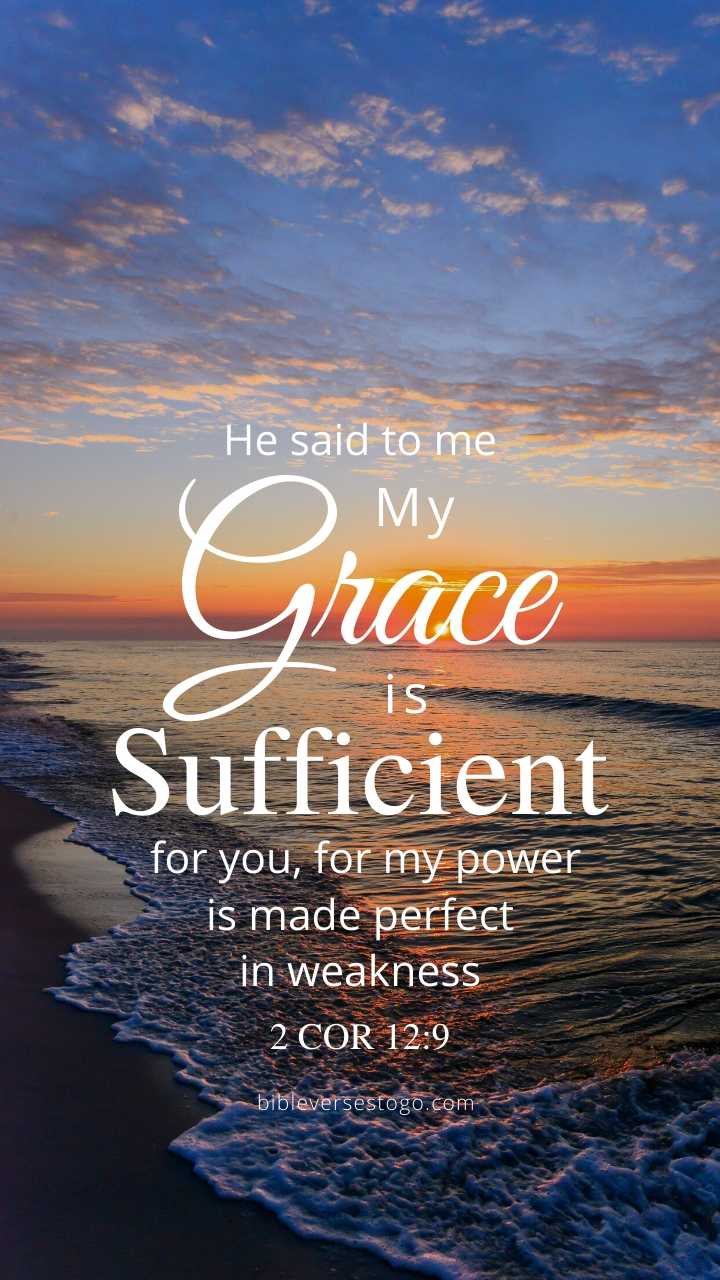 COON VALLEY LUTHERAN CHURCHTime after PentecostJuly 4, 2021Happy 4th of July!!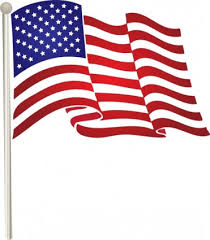  ~We thank all who worship with us today.  Please remember to wear your mask.  Thank you!~Please join us outside after worship for coffee fellowship hosted by WELCA (weather permitting)Organist/Pianist: Aaron StakstonHead Usher: Mike LuskReader: Dan WollmanCommunion Server: Carl HolteCoffee Servers: WELCAVideographer: Dan WollmanAttendance & Offering: 6/27-58; Offering: $2,065.83ScheduleMONDAY: Pastor Julie’s SabbathTUESDAY: Pastor Julie vacation dayTHURSDAY: 5:00p/Worship CommitteeNEXT SUNDAY: 9:00a/Worship with Holy CommunionFIRST READING: EZEKIEL 2:1-5A voice said to me: O mortal, stand up on your feet, and I will speak with you.  And when he spoke to me, a spirit entered into me and set me on my feet; and I heard him speaking to me.  He said to me, Mortal, I am sending you to the people of Israel, to a nation of rebels who have rebelled against me; they and their ancestors have transgressed against me to this very day.  The descendants are impudent and stubborn.  I am sending you to them, and you shall say to them, “Thus says the Lord GOD.”  Whether they hear or refuse to hear (for they are a rebellious house), they shall know that there has been a prophet among them.		The Word of the Lord. Thanks be to God.PSALM 123 (Read responsively)To you I lift up my eyes, O you who are enthroned in the heavens!As the eyes of servants look to the hand of their master, as the eyes of a maid to the hand of her mistress, so our eyes look to the LORD our God, until he has mercy upon us.Have mercy upon us, O LORD, have mercy upon us, for we have had more than enough of contempt.Our soul has had more than its fill of the scorn of those who are at ease, of the contempt of the proud.SECOND READING: 2 CORINTHIANS 12:2-10I know a person in Christ who fourteen years ago was caught up to the third heaven—whether in the body or out of the body I do not know; God knows.  And I know that such a person—whether in the body or out of the body I do not know; God knows—was caught up into Paradise and heard things that are not to be told, that no mortal is permitted to repeat.  On behalf of such a one I will boast, but on my own behalf I will not boast, except of my weaknesses.  But if I wish to boast, I will not be a fool, for I will be speaking the truth.  But I refrain from it, so that no one may thing better of me than what is seen in me or heard from me, when considering the exceptional character of the revelations.  Therefore, to keep me from being too elated, a thorn was given me in the flesh, a messenger of Satan to torment me, to keep me from being too elated.  Three times I appealed to the Lord about this, that it would leave me, but he said to me, “My grace is sufficient for you, for power is made perfect in weakness.”  So, I will boast all the more gladly of my weaknesses, so that the power of Christ may dwell in me.  Therefore I am content with weakness, insults, hardships, persecutions, and calamities for the sake of Christ; for whenever I am weak, then I am strong.		The Word of the Lord. Thanks be to God.GOSPEL READING: MARK 6:1-13Jesus came to his hometown, and his disciples followed him.  On the sabbath he began to teach in the synagogue, and many who heard him were astounded.  They said, “Where did this man get all this?  What is this wisdom that has been given to him?  What deeds of power are being done by his hands!  Is not this the carpenter, the son of Mary and brother of James and Joses and Judas and Simon, and are not his sisters here with us?”  And they took offense at him.  Then Jesus said to them, “Prophets are not without honor, except in their hometown, and among their own kin, and in their own house.”  And he could do no deed of power there, except that he laid his hands on a few sick people and cured them.  And he was amazed at their unbelief.  Then he went about among the villages teaching.  He called the twelve and began to send them out two by two, and gave them authority over the unclean spirits.  He ordered them to take nothing for their journey except a staff; no bread, no bag, no money in their belts; but to wear sandals and not to put on two tunics.  He said to them, “Wherever you enter a house, stay there until you leave that place.  If any place will not welcome you and they refuse to hear you, as you leave, shake off the dust that is on your feet as a testimony against them.”  So they went out and proclaimed that all should repent.  They cast out many demons, and anointed with oil many who were sick and cured them.		The Gospel of the Lord.  Thanks be to God.*We are always so happy to include you and our CVLC family in our prayers. If you feel your name, or the name of a family member can be removed from this list please contact Jamie. Thank you!We remember in prayer:  † Those hospitalized this past week: Janaya Stakston † Our members whose names we lift up in prayer today: Beverly Bagstad, Eleanor Bagstad, Tip Bagstad, Clifford Bakkum, Inez Beck, Kay Bjornstad, Kristin Boettcher, Jeanne Ebli, Rod Erlandson, Kira Foster, Lucy Hardie, Bonnie Holey, Jan Ihle, Becky Ihle, Verlin Ihle, Nancy King, Jim Knutson, Paul Kogut, Jon Lee, Russell Lee, Aaron Leisso, Matthew Leisso, Gerri Leum, Larry Lichtie, Cindy Manske, Aaron Marx, Frank Mathison, Skyler Midtlien, Bud Miyamoto, Bobby Morin, Romaine Nelson, Sandy Nelson, Cathy Ofte, Tim Ofte, Eunice Quast, Jojo Satona, Mary Schultz, Billie Slater, Janaya Stakston, LaVonne Stendahl, Floyd Storey, Nancy Stuempges, Joyce Temp, Lanny Westphal.† Our members who are currently in health care facilities: Rachel Berg, Evelyn Dahlen, Joanne Fletcher, Erma Graupe, Sylvester King Jr., Irene Larson, Glen Marshall, Irene Nestingen, Beatrice Olson (Alden), Beatrice Olson (Leonard), Edie Peterson, Betty Sanders.† Those who grieve: Ardell Daffinrud, Herbert Cornell & Emil Cornell in the death of their sister Lois Cornell Dunham; Family and friends of Archie Rundhaugen, Lanny Westphal and family in the death of his brother Glen; Ron & Bob Moilien in the death of their Aunt Joyce Horle; Larry & Gerri Leum and family in the death of their great-grandson Oakley Brooks † Our members who are currently home-bound† All those in need of God’s healing and help† Family and friends of our members† All those affected by recent floods† All those affected by the COVID-19 virus